Консультация для родителейФОРМИРОВАНИЕ ЧУВСТВА УВЕРЕННОСТИ В ОКРУЖАЮЩЕМ.Подготовил: педагог –психологЗалозецкая И.Г.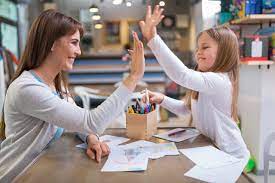 Можете ли вы себе представить, каковы впечатления ребенка, впервые попавшего в детский сад? Представьте себе, что вы попадаете в незнакомый город, с путаницей улиц, наполненный своими жителями, причем все они больше вас, а есть и просто гиганты. Гиганты проявляют к вам особый интерес, но их намерения пока неясны — добрые или не очень (поэтому на всякий случай надо быть с ними настороже!). А в квартире, в которой вам предстоит жить, живут еще 15—20 человек. Их так много, все о чем-то говорят, бегают, иногда плачут, и нет такого места, где можно было бы от всего этого кошмара спрятаться, и нет ни одного знакомого, близкого человека, который бы объяснил, что это за люди, который бы помог, поддержал.Согласитесь, картина не из приятных. Но ведь это не что иное, как видение ситуации своего прихода в детский сад трехлетним малышом: действительно, все дети там хоть на год, но старше него; его окружают незнакомые взрослые — воспитатели, няня, медсестра, и не просто окружают, а разговаривают с ним, что-то спрашивают, о чем-то просят, что-то требуют. И ходить по детскому саду боязно — что там, за поворотом? — не заблудиться бы.Безусловно, со временем малыш освоится в новой обстановке, познакомится с детьми, с воспитателями, будет ориентироваться в саду. Кто-то с первого дня почувствует себя «как дома», а у кого-то неумение освоиться в новой ситуации приведет к нежеланию ходить в детский сад, к конфликтам с детьми, воспитателями. Именно поэтому одна из задач адаптационного периода — помочь ребенку как можно быстрее и безболезненнее освоиться в новой ситуации, почувствовать себя увереннее, хозяином ситуации. А уверенным малыш будет, если узнает и поймет, что за люди его окружают; в каком помещении он живет и т.д. Решению этой задачи, начиная с первого дня пребывания в саду, посвящается все первое полугодие (до января). Для формирования чувства уверенности в окружающем необходимо:1) знакомство, сближение детей между собой;2) знакомство с воспитателями, установление открытых, доверительных отношений между воспитателями и детьми;3) знакомство с группой (игровая, спальная и др. комнаты);4) знакомство с детским садом (кухня, медкабинет и др.);5) знакомство с педагогами и персоналом детского сада;6) знакомство и дружба с детьми подготовительной к школе группы.Знакомство с окружающим (помещением детского сада, персоналом, детьми из других групп) организуется в форме развивающих игр. Проведение таких игр требует от взрослого знания и четкого выполнения определенных правил. И прежде чем рассмотреть приемы формирования чувства уверенности в окружающем, познакомимся с этими правилами.Правило 1Первое, и самое важное, правило — добровольность участия в игре. Необходимо добиться того, чтобы ребенок захотел принять участие в предложенной игре. Заставляя, мы можем вызывать в малыше чувство протеста, негативизма, а в этом случае эффекта от игры ожидать не стоит. Напротив, увидев, как играют другие, увлекшись, ребенок сам включается в игру. Для того чтобы игра действительно увлекала детей и лично затронула каждого из них, необходимо выполнятьПравило 2Взрослый должен стать непосредственным участником игры. Своими действиями, эмоциональным общением с детьми он вовлекает их в игровую деятельность, делает ее важной и значимой для них. Он становится как бы центром притяжения в игре. Это особенно важно на первых этапах знакомства с новой игрой. В то же время взрослый организовывает и направляет игру. Таким образом, второе правило заключается в том, что взрослый совмещает две роли — участника и организатора. Причем совмещать эти роли взрослый должен и в дальнейшем.Правило 3Многократное повторение игр, которое является необходимым условием развивающего эффекта. Воспитанники по-разному и в разном темпе принимают и усваивают новое. Систематически участвуя в той или иной игре, дети начинают понимать ее содержание, лучше выполнять условия, которые создают игры для освоения и применения нового опыта. А чтобы при повторении игра не надоела, необходимо выполнятьПравило 4Наглядный материал (определенные игрушки, различные предметы и т.д.) надо беречь, нельзя его превращать в обычный, всегда доступный. Во-первых, так он дольше сохранится, а во-вторых, этот материал долго останется для детей необычным. И последнее, но отнюдь не маловажноеПравило 5Взрослый не должен оценивать действия ребенка: слова типа «Неверно, не так» или «Молодец, правильно» в данном случае не используются. Дайте ребенку возможность проявить, выразить себя, не загоняйте его в свои, даже самые лучшие, рамки. Он по-своему видит мир, у него есть свой взгляд на вещи, помогите ему выразить все это!Эти основные принципы организации и проведения игр-занятий определились в ходе практической работы и показали свою обоснованность и необходимость выполнения.